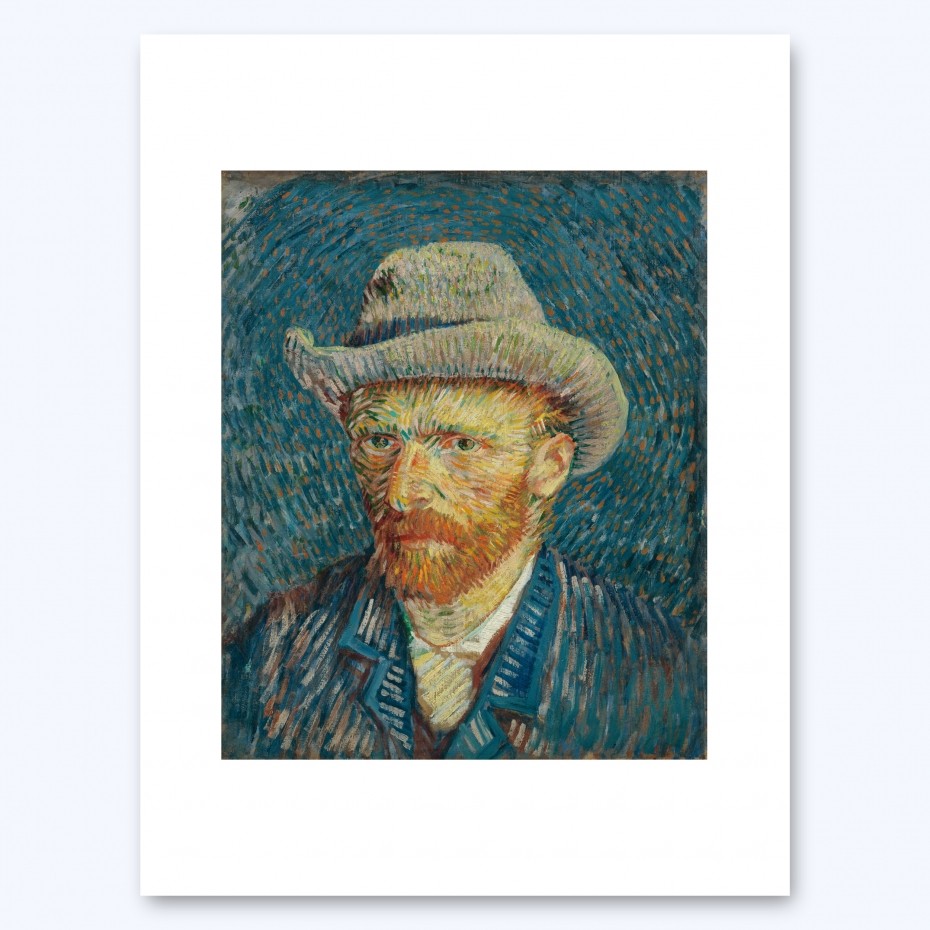 GOGH, Vincent van
Self-Portrait with Grey Felt Hat
Winter 1887/88, Paris
Oil on canvas, 44 x 38 cm
Rijksmuseum Vincent van Gogh, Amsterdam